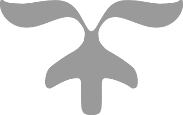 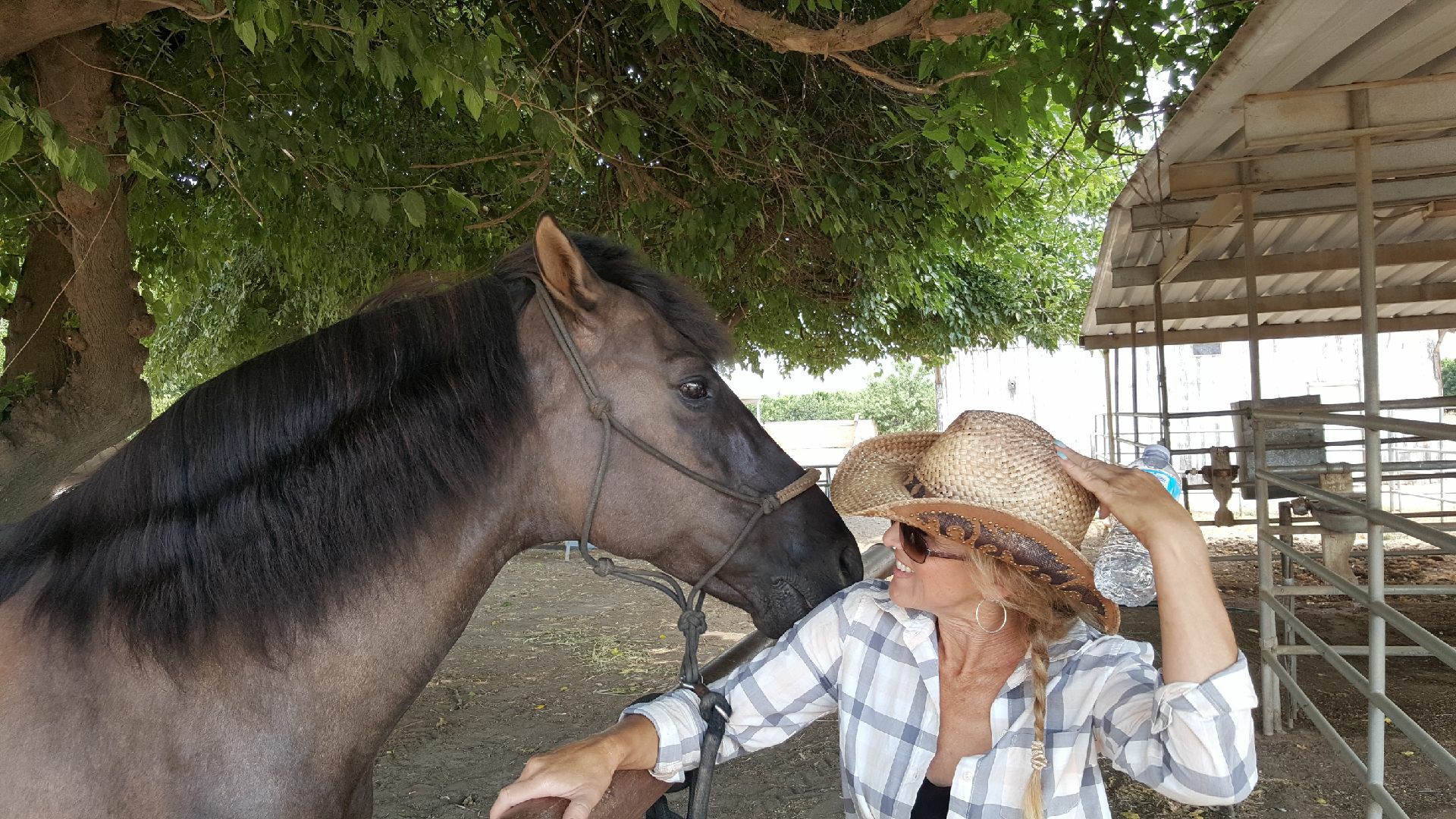 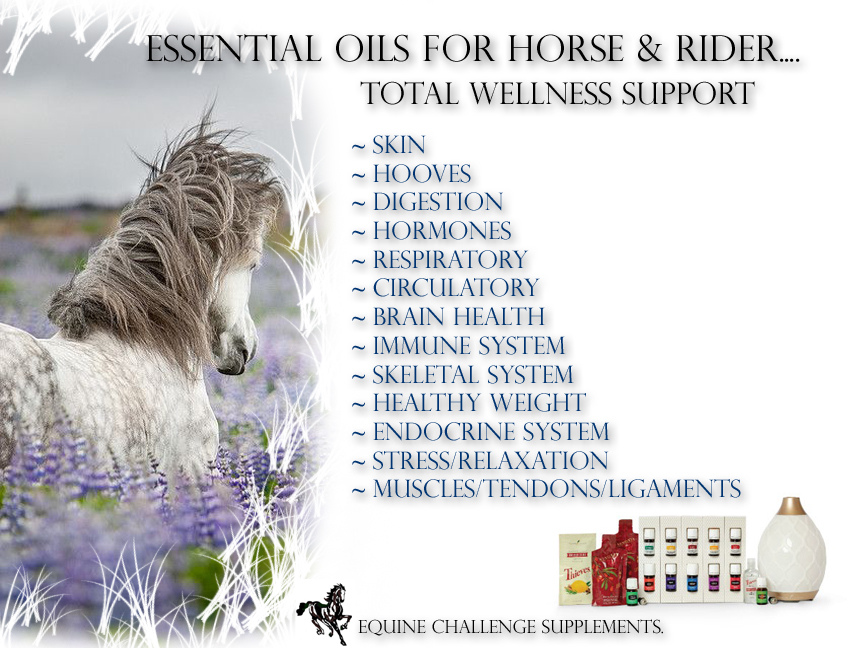 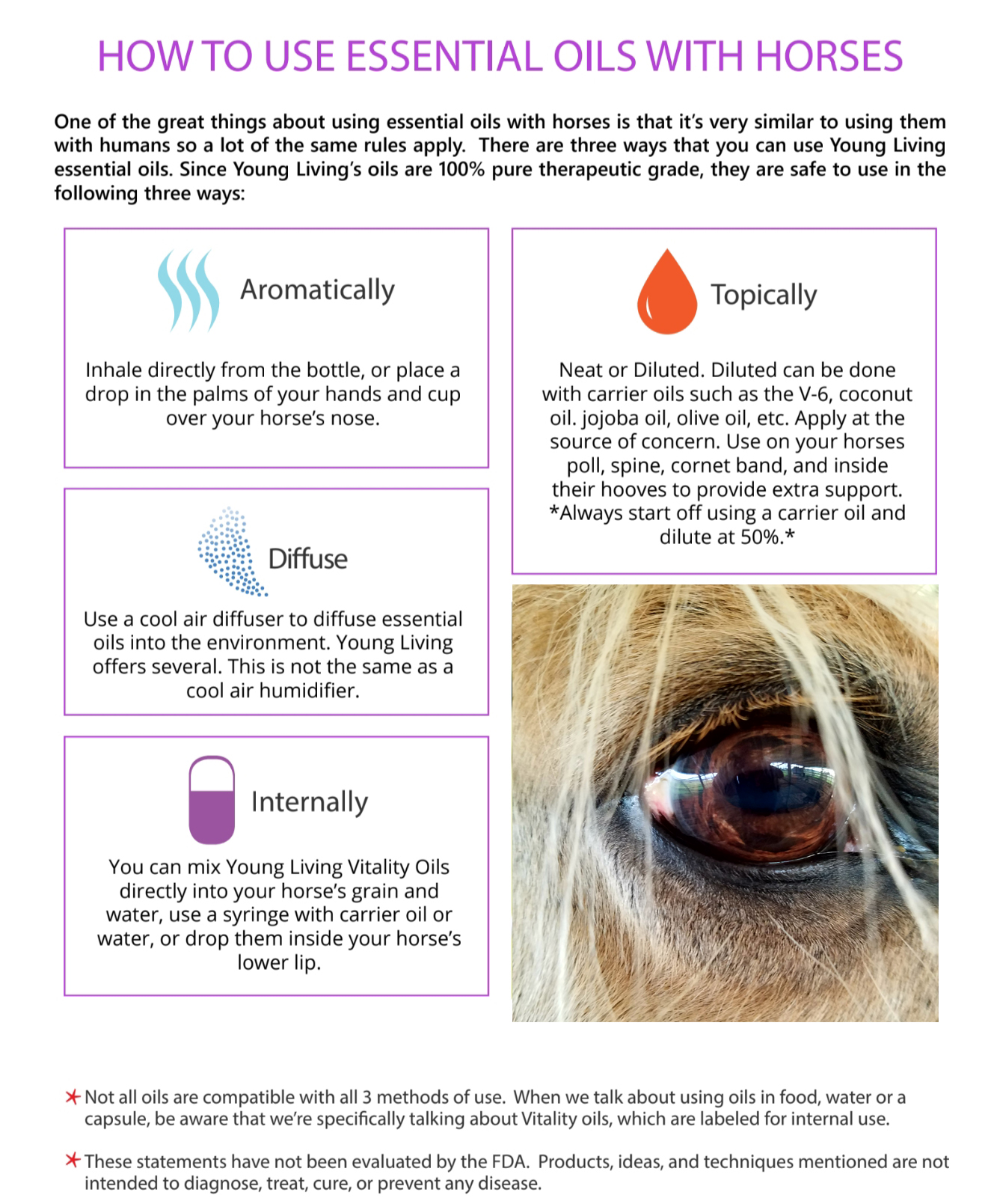 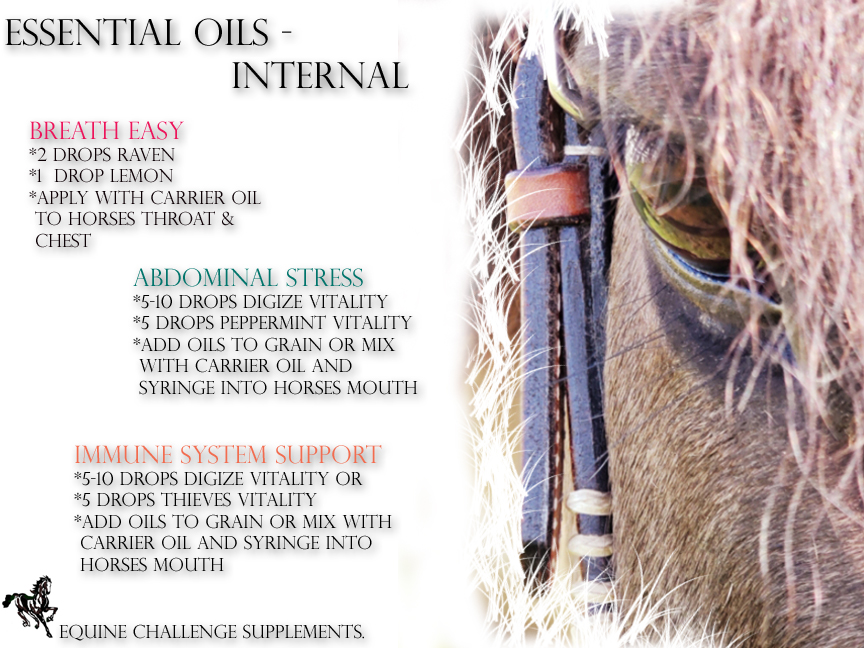 These recipes can apply to both horses and equestrians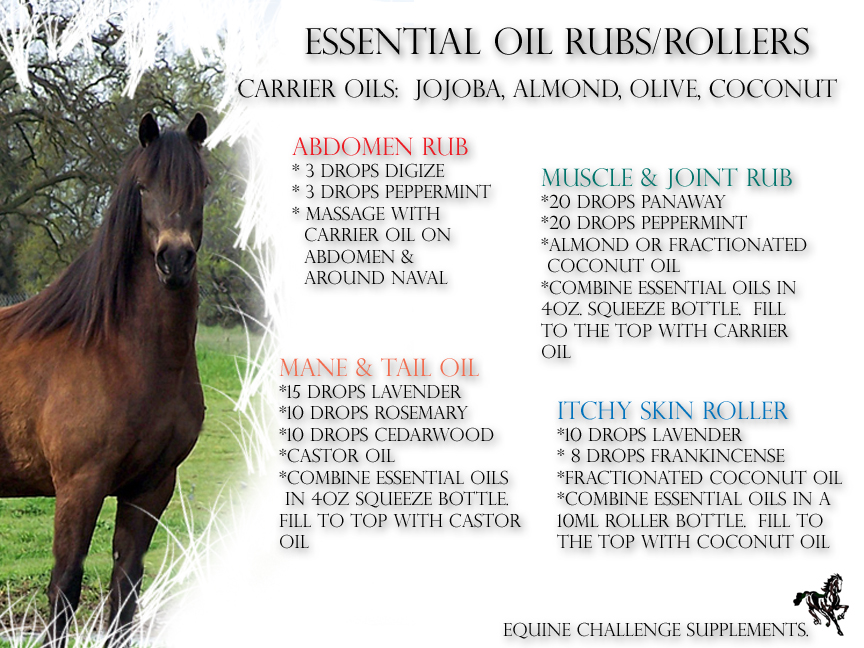 3 of These recipes can apply to both horses and equestrians 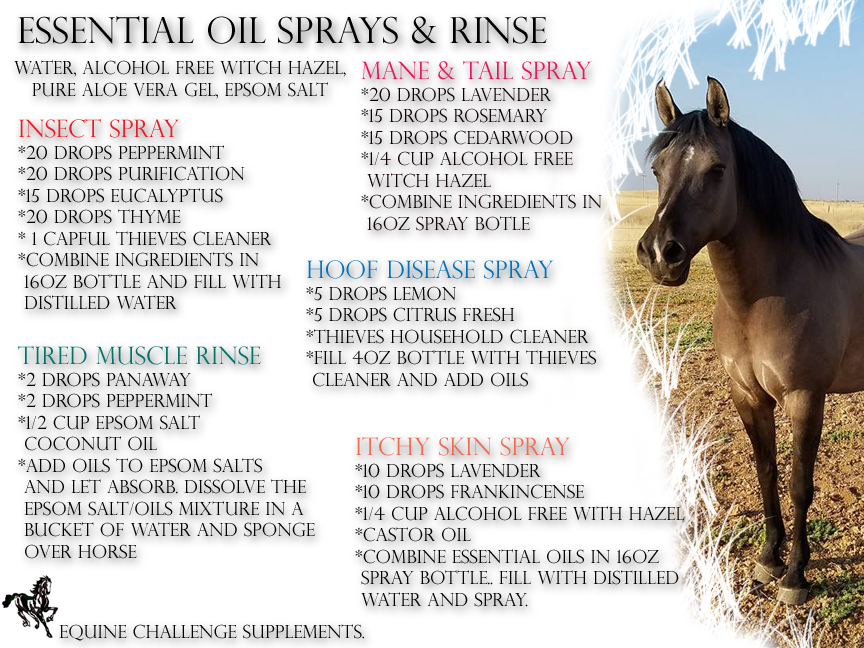 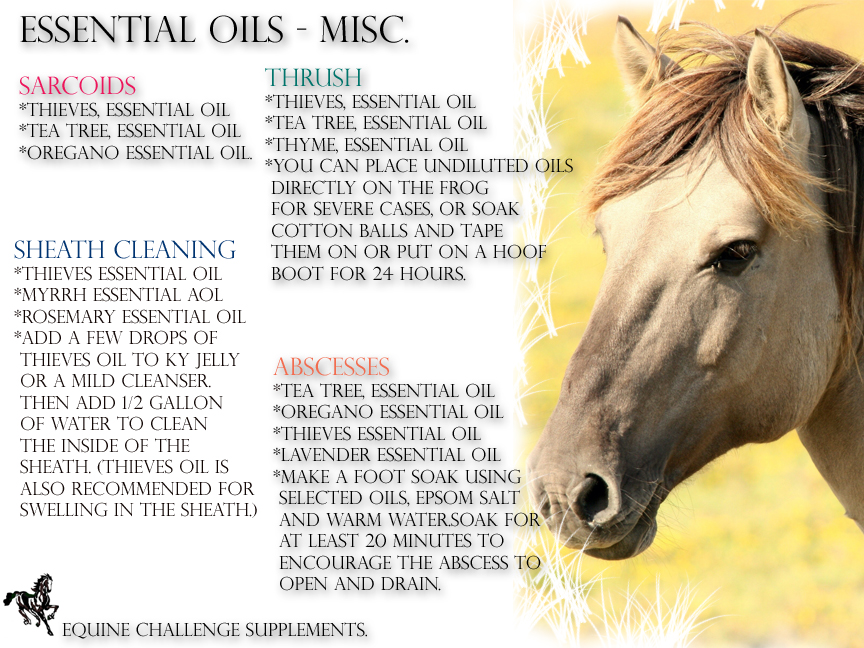 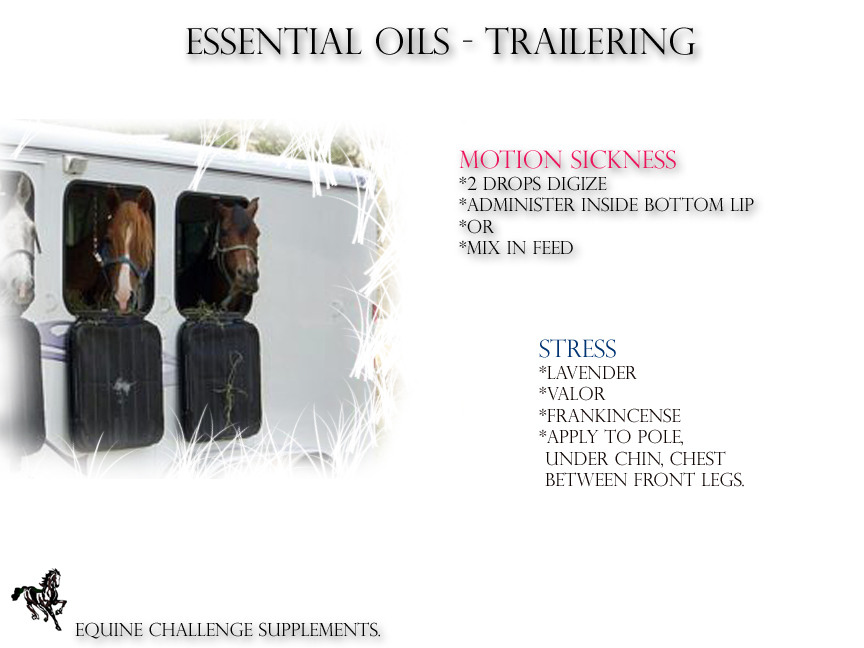 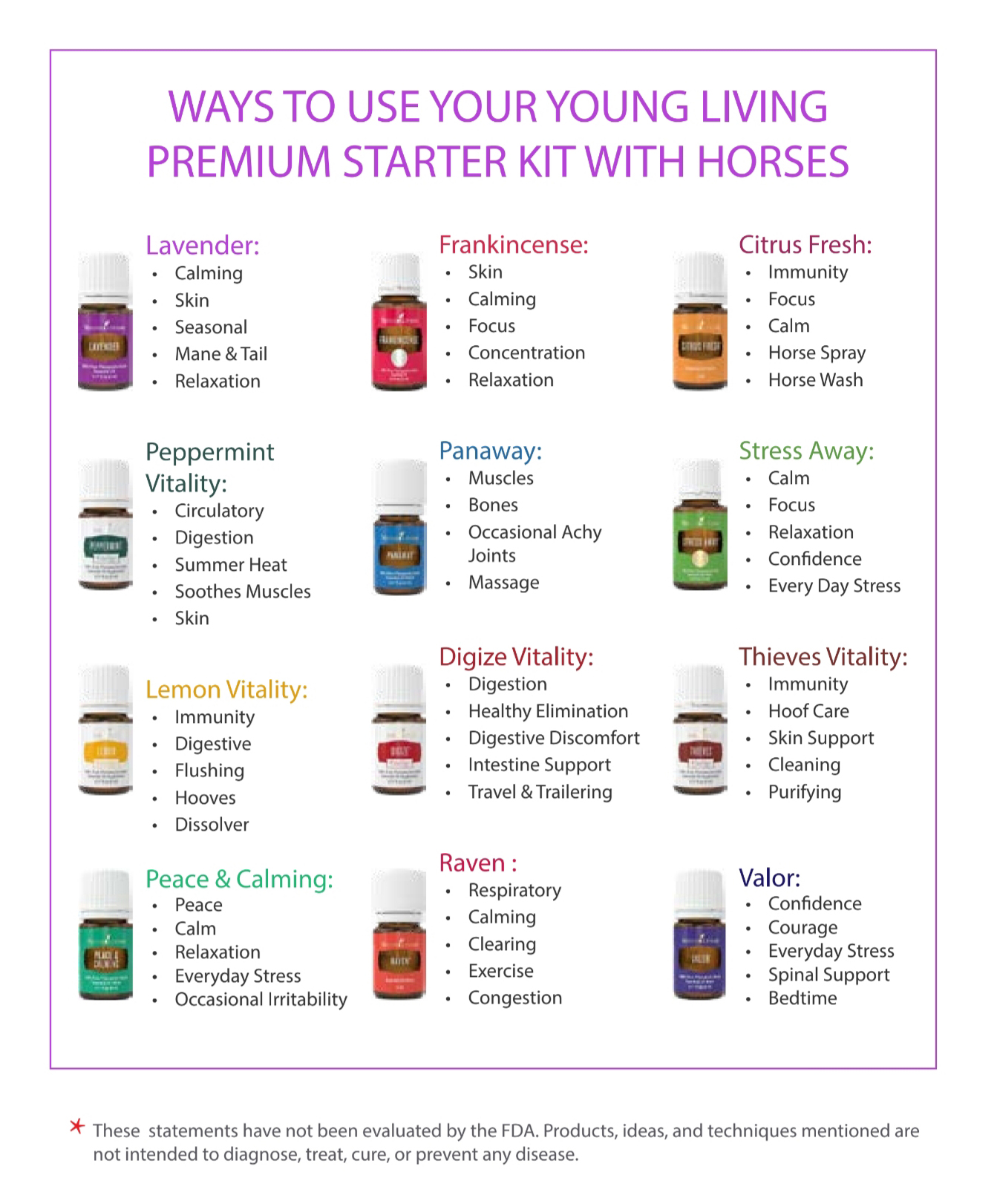 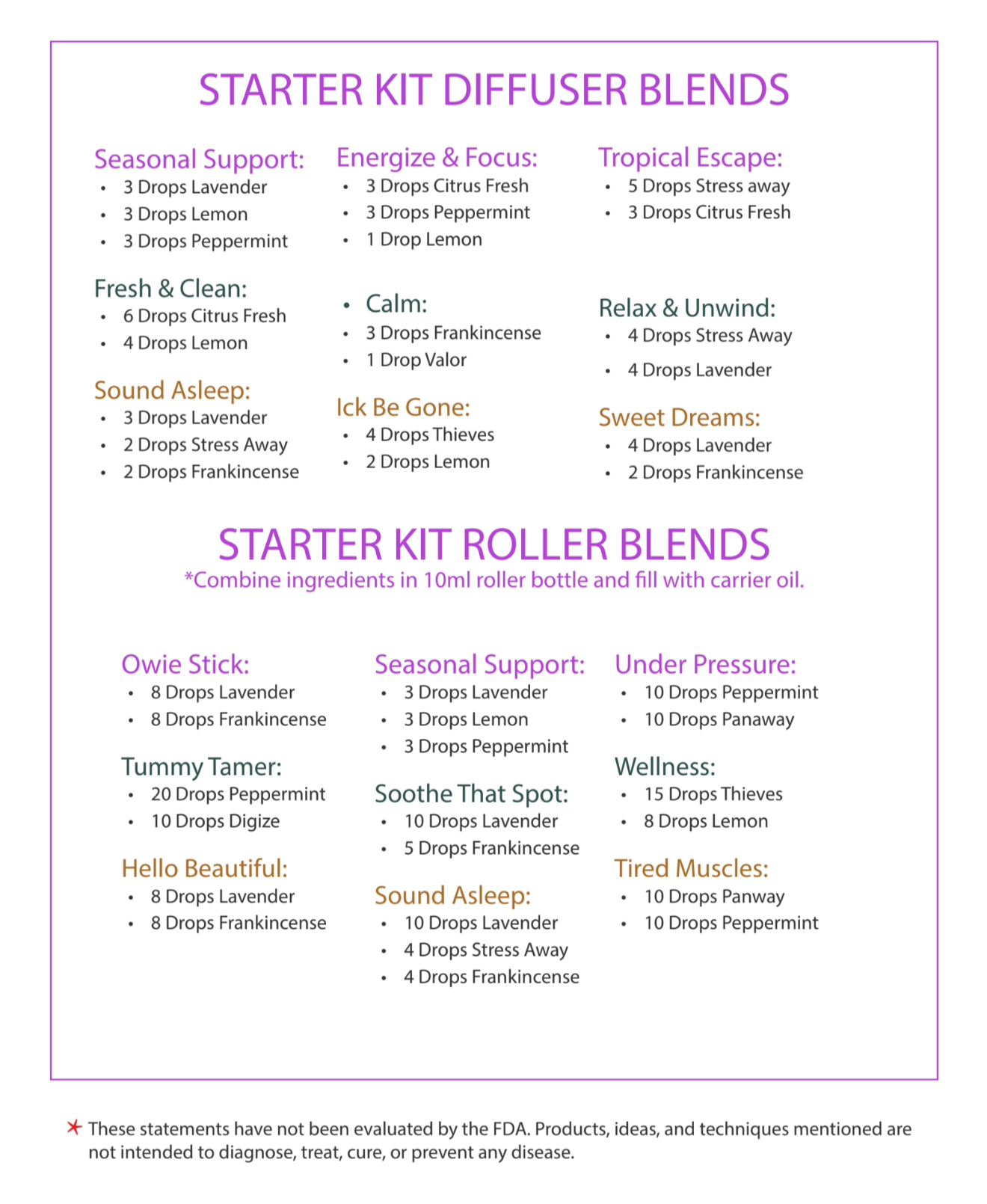 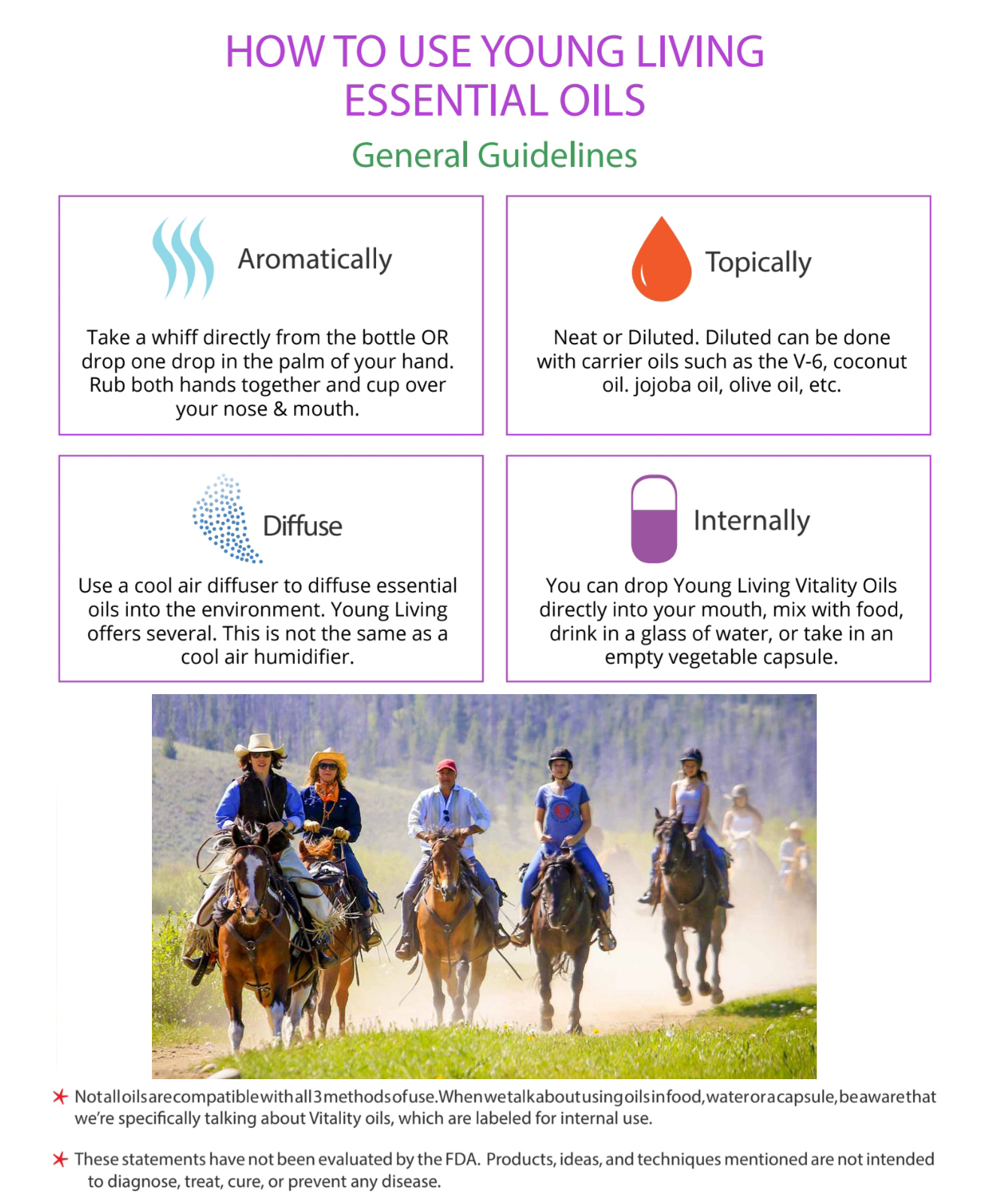 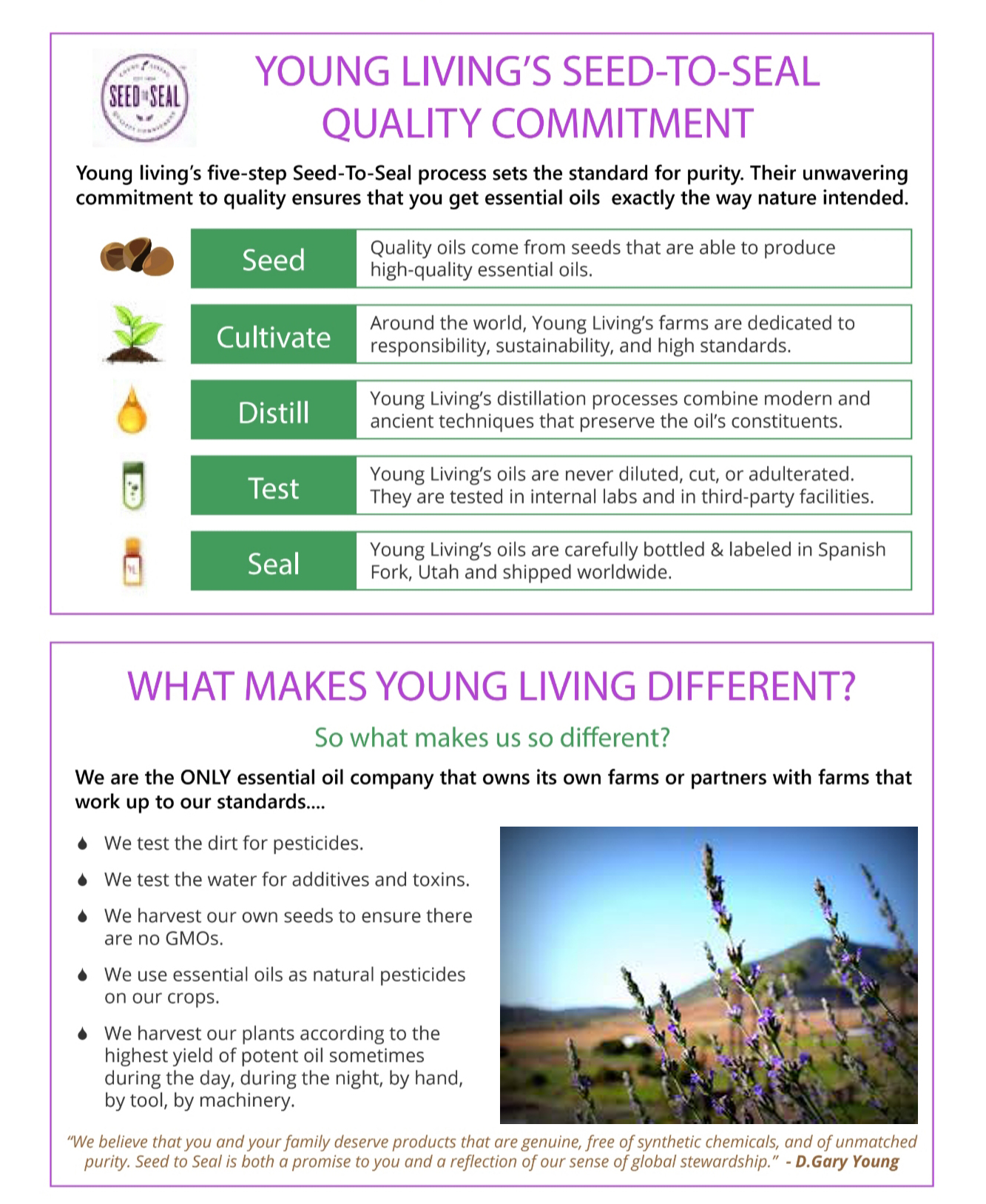 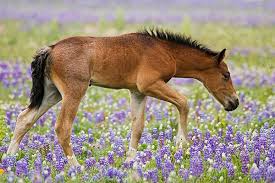 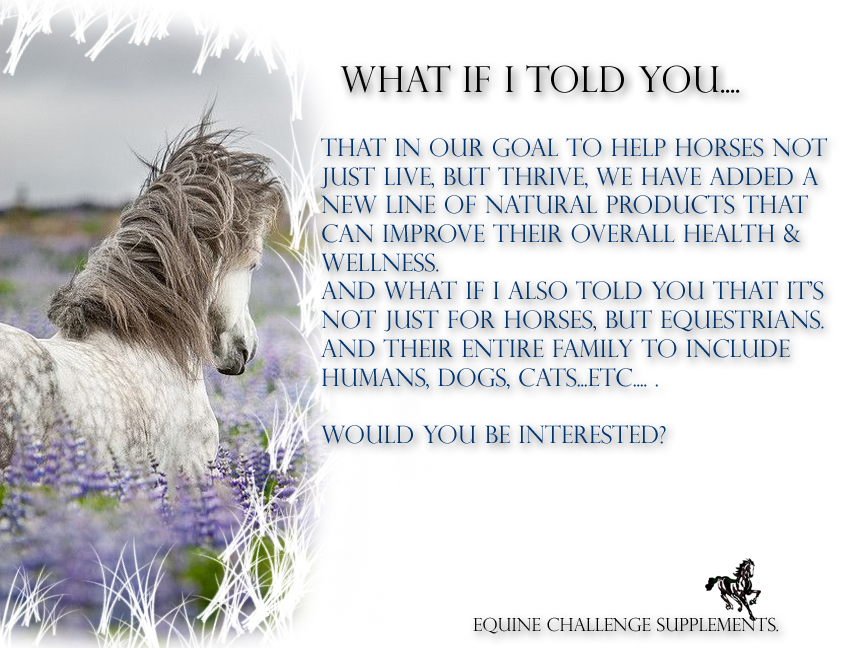 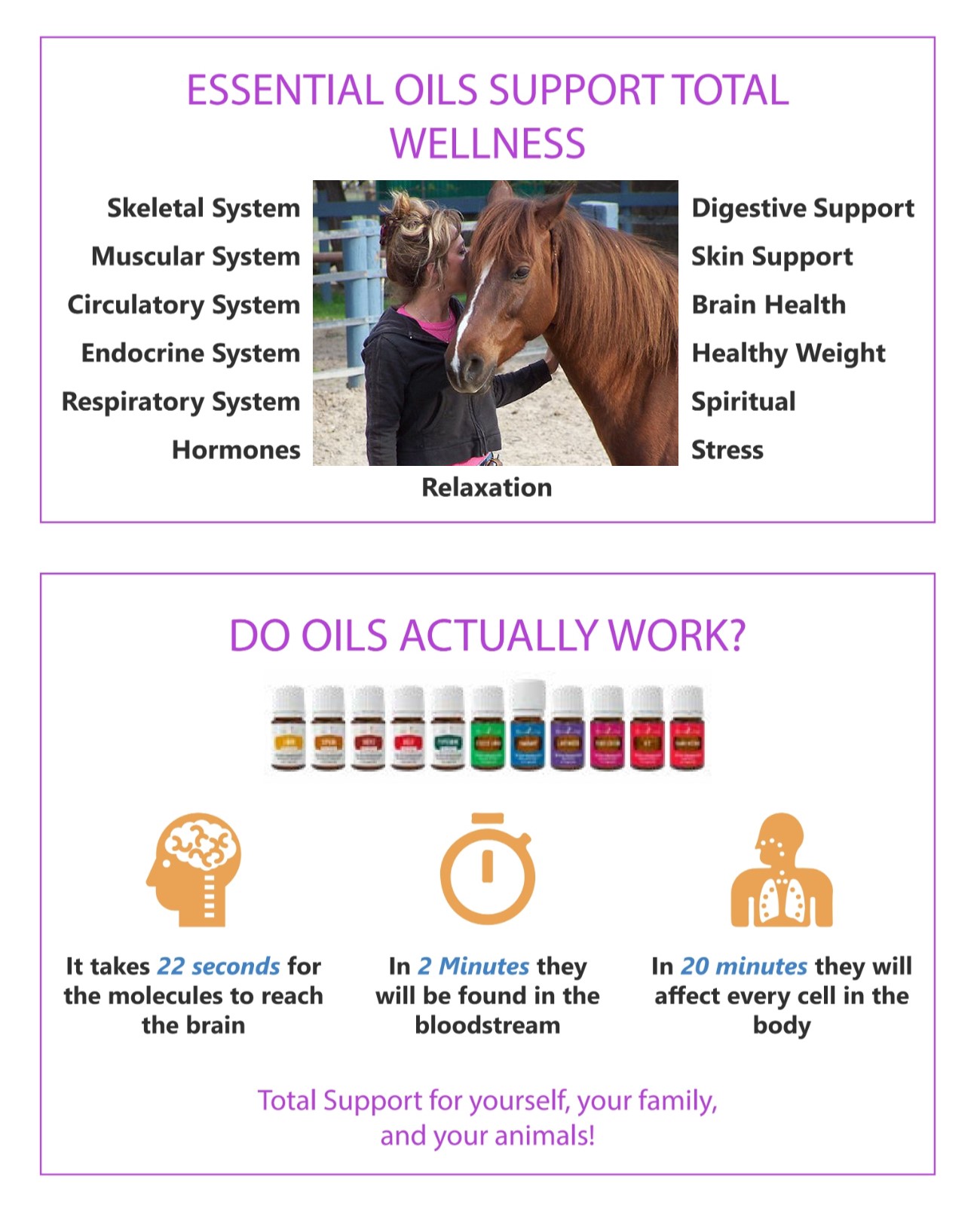 